ΟΜΑΔΑ 3: ΠΕΤΡΕΛΑΙΟ ΘΕΡΜΑΝΣΗΣΓΙΑ ΤΗΝ Α/ΒΑΘΜΙΑ & Β/ΒΑΘΜΙΑ ΣΧΟΛΙΚΗ ΕΠΙΤΡΟΠΗΟικονομική ΠροσφοράΤου οικονομικού φορέα……………………………………………………………………………………………………………………… ……..με έδρα…………………………………………………………………………………………………………………………………… ………………… οδός & ………………………………………………………………………………………………………………………………………………………..τηλέφωνο……………………………………………………………………………………………………………………………………………………. e-mail………………………………………………………………………………………………………………………………………………………….											Ο ΠΡΟΣΦΕΡΩΝ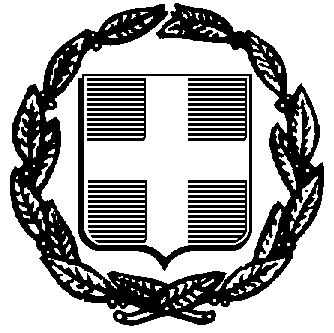 ΕΛΛΗΝΙΚΗ ΔΗΜΟΚΡΑΤΙΑΝΟΜΟΣ ΚΟΡΙΝΘΙΑΣ ΔΗΜΟΣ ΒΕΛΟΥ ΒΟΧΑΣ ΣΠ. ΚΟΚΚΩΝΗ 220100 ΖΕΥΓΟΛΑΤΙΟΤηλ.:2741360512-13Fax: 2741053101E-mail: katsimalisv@vochas.gov.gr«Προμήθεια καυσίμων κίνησης, ελαιολιπαντικών & πετρελαίου θέρμανσης, έτους 2023 Δήμου Βέλου Βόχας»Α/ΑΕΙΔΟΣΜονάδα.ΠοσότηταΠΟΣΟΣΤΟ ΕΚΠΤΩΣΗΣΤιμή ΠροσφοράςΠΟΣΟΣΤΟ ΕΚΠΤΩΣΗΣΤιμή ΠροσφοράςΣύνολαΑ/ΑΕΙΔΟΣΜονάδα.ΠοσότηταΟλογράφωςΑριθμητικώςΣύνολα1Πετρέλαιο θέρμανσης Α’/ΘΜΙΑ ΣΧΟΛΙΚΗ ΕΠΙΤΡΟΠΗλίτρα16.150,002Πετρέλαιο θέρμανσης  Β’/ΘΜΙΑ ΣΧΟΛΙΚΗ ΕΠΙΤΡΟΠΗλίτρα20.000,00ΣΥΝΟΛΟΣΥΝΟΛΟΣΥΝΟΛΟΣΥΝΟΛΟΣΥΝΟΛΟΣΥΝΟΛΟΦ.Π.Α 24%Φ.Π.Α 24%Φ.Π.Α 24%Φ.Π.Α 24%Φ.Π.Α 24%Φ.Π.Α 24%ΓΕΝΙΚΟ ΣΥΝΟΛΟΓΕΝΙΚΟ ΣΥΝΟΛΟΓΕΝΙΚΟ ΣΥΝΟΛΟΓΕΝΙΚΟ ΣΥΝΟΛΟΓΕΝΙΚΟ ΣΥΝΟΛΟΓΕΝΙΚΟ ΣΥΝΟΛΟ